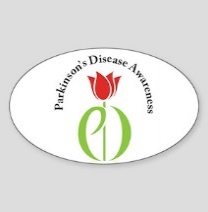 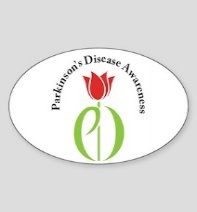 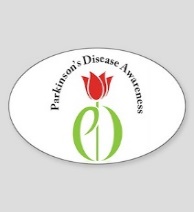 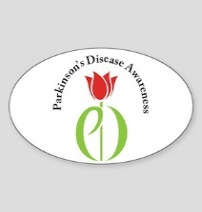 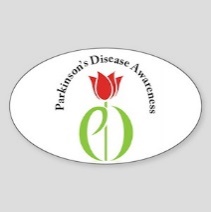 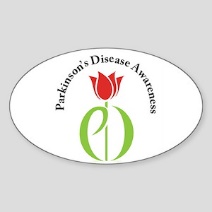 2024 PARKINSON’S AWARENESS WALKThis is a free event to raise awareness and is NOT a fundraiser***A family event, walking is optional***When: Saturday, 27 April 2024 at 10:00amWhere: Navy Federal Recreation Center9045 Security Place 
Pensacola, FL 32526Why: To raise awareness of a devastating neurodegenerative diseaseDid you know:  -  Nearly one million people in the U.S. are living with Parkinson's disease (PD) and this number is expected to rise to 1.2 million by 2030.    - Parkinson's is the second-most common neurodegenerative disease after Alzheimer's disease.    - Nearly 90,000 people in the U.S. are diagnosed with PD each year.    - More than 10 million people worldwide are living with PD.   - Men are 1.5 times more likely to have Parkinson's disease than women.   - There are currently 79,990 people diagnosed with PD in FL.So… let’s get together on Saturday, April 27th at 10:00am to walk/stroll the perimeter of the park, enjoy some fellowship, and share some snacks all while raising the community’s awareness of Parkinson’s Disease. But you need to let Lisa  know you will be joining us.  Send an Email to lc121902@yahoo.com with your name, phone #, and shirt size. 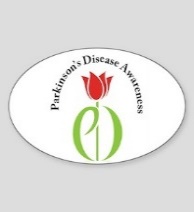 